                                                T.C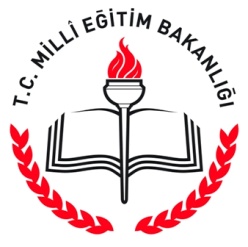 SURUÇ KAYMAKAMLIĞIİlçe Milli Eğitim MüdürlüğüSAYI	: 93887817/140-                                                        		                                   27.05.2016KONU: Taşıma Planlaması……………………………….  MÜDÜRLÜĞÜNE         2016-2017 yılında okulunuza devam edecek öğrenci sayılarının köylere göre Suruç İlçe Milli Eğitim Müdürlüğü web sitesinde yayınlanan forma işlenerek ve sütunda olmayıp öğrenci gelecek köylerin okulunuza ait formun en son satırına eklenerek okulunuza ait bölümün çıktısı onaylanarak üst yazı ve elektronik ortamda müdürlüğümüze 01.06.2016 tarihi mesai bitimine kadar getirilmesi hususunda;         Gereğini rica ederim.                                                                                                                      Mehmet Nesih TUNÇAYİlçe Milli Eğitim Müdürü V.